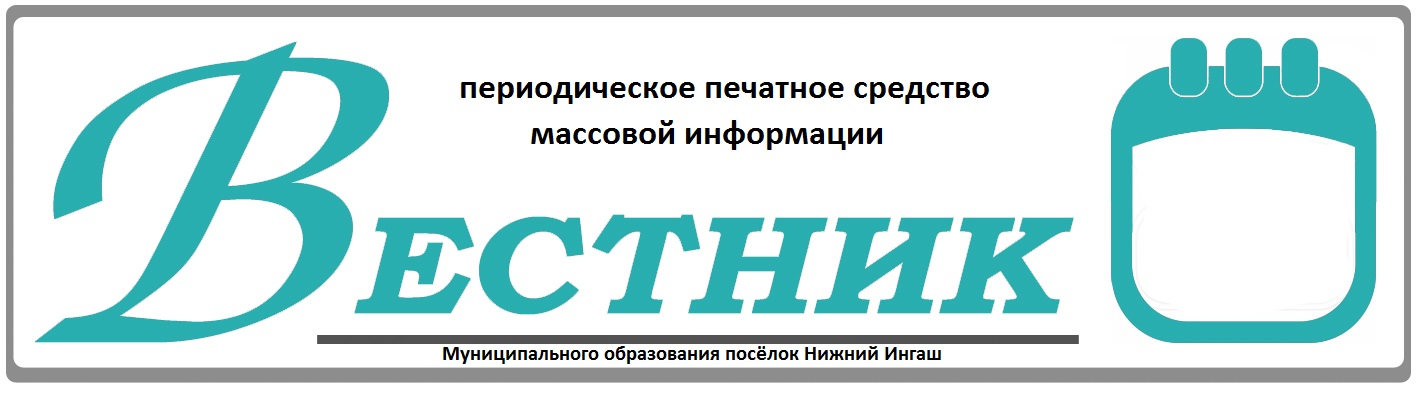 Официально________________________________                                                                     СОДЕРЖАНИЕ: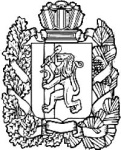 АДМИНИСТРАЦИЯ ПОСЕЛКАНИЖНИЙ ИНГАШНИЖНЕИНГАШСКОГО РАЙОНАКРАСНОЯРСКОГО КРАЯПОСТАНОВЛЕНИЕ   24.05.2022г.                                               пгт. Нижний Ингаш                                              № 110О внесении изменений в постановление администрации  поселка Нижний Ингаш Нижнеингашского района Красноярского края от 03.11.2015г. №308  «Об утверждении  муниципальной программы «Развитие жизнеобеспечения на территории МО п. Нижний Ингаш»        В соответствии со ст. 179 Бюджетного кодекса Российской Федерации,  постановлением   от 18.09.2013г. №195-А   «Об утверждении порядка принятия решений о разработке муниципальных программ муниципального образования поселок Нижний Ингаш, их формирования и реализации», ПОСТАНОВЛЯЮ:1.     Внести в постановление администрации поселка Нижний Ингаш Нижнеингашского района Красноярского края от г. №308 «Об утверждении  муниципальной программы «Развитие жизнеобеспечения на территории МО п. Нижний Ингаш»» (далее - Постановление), следующие изменения:         в разделе  1.  «Паспорт муниципальной программы»:        в строке  «Объемы и источники обеспечения программы» после слов  «Объем финансирования программы составит» цифры «79 672 528,65» заменить цифрами «84 738 439,40»,  в том  числе по годам:        2022 год:        Краевой бюджет - 5 493 300,00 руб.;        Районный бюджет - 0,00 руб.;        Местный бюджет -  5 050 073,75 руб.        в разделе 6. «Распределение планируемых расходов по мероприятиям программы, подпрограммам»:        в строке после слов  «Объем финансирования муниципальной программы составляет в сумме» цифры «79 672 528,65» заменить цифрами «84 738 439,40», в том числе:           2022 год: объем финансирования -  10 393 373,75    руб.;        приложение №3,4 к паспорту муниципальной программы  «Развитие жизнеобеспечения на территории  МО п. Нижний Ингаш»  изложить в новой редакции согласно приложениям №3,4 к  данному постановлению;        в  разделе 1. Паспорт подпрограммы 3 «Дорожное хозяйство на территории МО п. Нижний Ингаш»  - (МП), внести следующие изменения:              в строке  «Объем  и источники финансирования подпрограммы на период действия подпрограммы с указанием на источники финансирования по годам реализации подпрограммы»:        в строке после слов «Общий объем финансирования составит» цифры «10 040 432,29» заменить цифрами «14 938 132,29», в том числе по годам:        2022 год -  6 350 132,29  руб.;        в разделе 6. «Распределение планируемых расходов по мероприятиям подпрограммы»:        в строке после слов «Общий  объем средств на реализацию подпрограммы составляет» цифры «10 040 432,29» заменить цифрами «14 938 132,29», в том числе по годам:        2022 год -  6 350 132,29  руб.;        приложение №2,3 к паспорту  подпрограммы 3 «Дорожное хозяйство на территории МО п. Нижний Ингаш»   к МП, изложить в новой редакции  согласно приложениям №2,3 к данному постановлению;        в  разделе 1. Паспорт подпрограммы 4  «Жилищно-коммунальное хозяйство на территории МО п. Нижний Ингаш» - (МП), внести следующие изменения:        в строке  «Объемы  и источники финансирования подпрограммы на период действия подпрограммы с указанием источников финансирования по годам реализации подпрограммы»:        в строке после слов «Общий объем средств составляет» цифры «9 215 388,17» заменить цифрами «9 380 388,17», в том числе по годам:        2022 год -  800 987,71 руб.;        в разделе 8. «Распределение планируемых расходов по мероприятиям подпрограммы»:        в строке  после слов «Общий  объем средств на реализацию подпрограммы составляет» цифры «9 215 388,17» заменить цифрами «9 380 388,17», в том числе по годам:        2022 год  -  800 987,71  руб.;        приложение №2,3 к паспорту  подпрограммы 4  «Жилищно-коммунальное хозяйство на территории МО п. Нижний Ингаш»   к МП,   изложить в новой редакции  согласно приложениям №2,3 к данному постановлению.        в  разделе 1. Паспорт подпрограммы 5 «Благоустройство на  территории МО п. Нижний Ингаш» - (МП), внести следующие изменения:        в строке  «Объем  и источники финансирования подпрограммы на период действия подпрограммы с указанием на источники финансирования по годам реализации подпрограммы»:        в строке после слов «Общий объем финансирования составит» цифры «55 951 252,39»  заменить цифрами «55 954 463,14», в том числе по годам:       2022 год -  2 064 305,75   руб.;        в разделе 7. «Распределение планируемых расходов по мероприятиям подпрограммы»:        в строке  после слов «Общий  объем средств на реализацию подпрограммы составляет» цифры «55 951 252,39» заменить цифрами «55 954 463,14», в том числе по годам:       2022 год -  2 064 305,75   руб.;        приложение №2,3 к паспорту  подпрограммы 5  «Благоустройство территории МО п. Нижний Ингаш»   к МП, изложить в новой редакции  согласно приложениям №2,3 к данному постановлению.2.  Постановление вступает в силу со дня, следующего за днем   его официального опубликования в периодическом  печатном  средстве массовой информации «Вестник муниципального образования поселок Нижний Ингаш» и  подлежит размещению на официальном сайте администрации  поселка (https://nizhny-ingash.ru/).Глава поселка Нижний Ингаш                                                                            Б.И. ГузейПриложение №3                                                                                                                                      к Паспорту муниципальной программы«Развитие  жизнеобеспечения  на территории МО п. Нижний Ингаш»Информация о распределении планируемых расходов по отдельным мероприятиям программы и подпрограммам муниципальной программы поселка Нижний ИнгашПриложение №4                                                                                                                                      к Паспорту муниципальной программы«Развитие  жизнеобеспечения  на территории  МО п. Нижний Ингаш»Ресурсное обеспечение и прогнозная оценка расходов на реализацию целей муниципальной программы«Развитие жизнеобеспечения на территории МО п. Нижний Ингаш»с учетом источников финансирования, в том числе по уровням бюджетных системПриложение №2к подпрограмме 3 «Дорожное хозяйство на территории  МО п. Нижний Ингаш», реализуемая в рамках муниципальной программы «Развитие  жизнеобеспечения  на территории МО п. Нижний Ингаш»Перечень мероприятий подпрограммы 3Приложение №3к подпрограмме 3 «Дорожное хозяйство на территории  МО п. Нижний Ингаш», реализуемая в рамках муниципальной программы «Развитие  жизнеобеспечения  на территории МО  п. Нижний Ингаш»Распределение планируемых объемов финансированияподпрограммы по источникам и направлениям расходования средств бюджета поселенияПриложение №2к подпрограмме 4  «Жилищно-коммунальное хозяйство натерритории  МО п. Нижний Ингаш», реализуемая в рамках муниципальной программы «Развитие  жизнеобеспечения  на территории МО п. Нижний Ингаш»Перечень мероприятий  подпрограммы 4Приложение №3к подпрограмме 4  « Жилищно-коммунальное хозяйство на территории  МО п. Нижний Ингаш», реализуемая в рамках муниципальной программы «Развитие  жизнеобеспечения  на территории МО п. Нижний Ингаш»Распределение планируемых объемов финансированияподпрограммы по источникам и направлениям расходования средств бюджетов  поселенияПриложение №2к подпрограмме 5  «Благоустройство территории  МО п. Нижний Ингаш»                                              реализуемая в рамках муниципальной программы «Развитие  жизнеобеспечения  на территории МО п. Нижний Ингаш»Перечень мероприятий  подпрограммы 5Приложение №3 к подпрограмме 5 « Благоустройство на  территории  МО п. Нижний Ингаш», реализуемая в рамках муниципальной программы «Развитие  жизнеобеспечения  на территории МО п. Нижний Ингаш»Распределение планируемых объемов финансированияподпрограммы по источникам и направлениям расходования средств поселения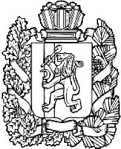 АДМИНИСТРАЦИЯПОСЕЛКА НИЖНИЙ ИНГАШНИЖНЕИНГАШСКОГО РАЙОНАКРАСНОЯРСКОГО КРАЯПОСТАНОВЛЕНИЕ    24.05.2022  года                               п. Нижний Ингаш                                    №111О внесении изменений в постановление администрации поселка Нижний Ингаш Нижнеингашского района Красноярского края от 30.10.2017 № 231 «Об утверждении муниципальной программы «Формирование комфортной городской (сельской) среды» на 2018-2024 годы на территории муниципального образования поселок Нижний Ингаш Нижнеингашского района Красноярского края (в ред.  №45 от 29.03.2019)В соответствии со статьей 179 Бюджетного кодекса Российской Федерации, руководствуясь статьей 17 Устава поселка Нижний Ингаш Нижнеингашского района Красноярского края, ПОСТАНОВЛЯЮ:Внести в постановление администрации поселка Нижний Ингаш Нижнеингашского района Красноярского края от 30.10.2017 № 231 «Об утверждении муниципальной программы  «Формирование комфортной городской (сельской) среды» на 2018-20224 годы на территории муниципального образования поселок Нижний Ингаш Нижнеингашского района Красноярского края (в ред.  №45 от 29.03.2019) (далее – Программа) следующие изменения:в паспорте Программы:строку «Объемы бюджетных ассигнований Программы» читать в новой редакции: «Общий объем финансирования программы в 2018-2024 годах за счет всех источников составит 21 842,0 тыс. рублей, в том числе:2018 год – 3 039,4 тыс. рублей;2019 год – 1 586, 9  тыс. рублей;2020 год – 3 610,0 тыс. рублей;2021 год – 9 999,0 тыс. рублей;2022 год – 3606,7 тыс. рублей; 2023 год – 0,0 тыс. рублей; 2024 год – 0,0 тыс. рублей; в том числе:средства федерального бюджета –  3 099,1 тыс. рублей, в том числе по годам:2018 год – 1 802,8 тыс. рублей;2019 год – 1 296,3  тыс. рублей;2020 год – 0,0 тыс. рублей;2021 год – 0,0 тыс. рублей;2022 год – 0,0 тыс. рублей2023 год – 0,0 тыс. рублей; 2024 год – 0,0 тыс. рублей; средства краевого бюджета –  18076,0 тыс. рублей, в том числе по годам:2018 год – 1 109,8 тыс. рублей;2019 год – 68, 2 тыс. рублей;2020 год – 3 500,0 тыс. рублей;2021 год – 9 898,0 тыс. рублей;2022 год – 3500,0 тыс. рублей2023 год – 0,0 тыс. рублей; 2024 год – 0,0 тыс. рублей; средства местного бюджета –  432,2 тыс. рублей, в том числе по годам:2018 год – 65,8 тыс. рублей;2019 год – 192,6  тыс. рублей;2020 год – 37,8 тыс. рублей;2021 год – 101,0 тыс. рублей;2022 год – 35,0 тыс. рублей2023 год – 0,0 тыс. рублей; 2024 год – 0,0 тыс. рублей; средства внебюджетных источников –  234,6 тыс. рублей, в том числе по годам:2018 год – 60,79 тыс. рублей;2019 год – 29, 8 тыс. рублей;2020 год – 72,2 тыс. рублей;2021 год – 0,0 тыс. рублей;2022 год – 71,7 тыс. рублей2023 год – 0,0 тыс. рублей; 2024 год – 0,0 тыс. рублей;            приложение № 2 к Программе изложить в новой редакции согласно приложению № 1 к данному постановлению;	приложение № 3 к Программе изложить в новой редакции согласно приложению № 2 к данному постановлению;	приложение №4 к Программе изложить в новой редакции согласно приложению № 3 к данному постановлению.Контроль за выполнением постановления возложить на заместителя Главы поселка Нижний Ингаш по социальным вопросам. Опубликовать постановление в периодическом печатном средстве массовой информации «Вестник муниципального образования посёлок Нижний Ингаш».Постановление вступает в силу в день, следующий за днем его опубликования.Глава посёлка Нижний Ингаш                                                                                 Б.И. ГузейПриложение №1Постановление администрации посёлка Нижний Ингаш от 24.05.2022 №111 Приложение № 2 к муниципальной программе«Формирование комфортной городской (сельской)  среды»на 2018-2024 годы на территории муниципального образованияпоселок Нижний Ингаш Нижнеингашского района Красноярского краяАдресный перечень дворовых территорий многоквартирных домовПримечание:<*> Виды трудового участия:выполнение жителями неоплачиваемых работ, не требующих специальной квалификации, как, например: подготовка объекта (дворовой территории) к началу работ (земляные работы, снятие старого оборудования, уборка мусора) и другие работы (покраска оборудования, озеленение территории, посадка деревьев, охрана объекта);предоставление строительных материалов, техники и т.д.                                                          _____________________                                                                                                                                                                                     (подпись)                                                                   (расшифровка подписи)Приложение №2 к постановлению администрации посёлка Нижний Ингаш от 24.05.2022№111 Приложение № 3 к муниципальной программе«Формирование комфортной городской (сельской)  среды»на 2018-2024 годы на территории муниципального образованияпоселок Нижний Ингаш Нижнеингашского района Красноярского краяАдресный перечень общественных территорий муниципального образования, нуждающихся в благоустройстве Приложение №3Постановление администрации посёлка Нижний Ингаш от 24.05.2022 №111 Приложение № 4 к муниципальной программе«Формирование комфортной городской (сельской)  среды»на 2018-2024 годы на территории муниципального образованияпоселок Нижний Ингаш Нижнеингашского района Красноярского краяСостав и ресурсное обеспечение муниципальной программы  по источникам финансирования и классификации расходов бюджетов                                                                                   _________          							                        подпись		фамилия, имя, отчество             Учредители:Нижнеингашский поселковый Совет депутатовАдминистрация поселка Нижний ИнгашНижнеингашского районаКрасноярского края663850 Красноярский край,Нижнеингашский район, пгт. Нижний Ингаш, ул. Ленина, 160   	                                                    Ответственный                                                                      за выпуск:                 Выходит                                     Фрицлер И.В.             1 раз в месяц           Распространение                             Телефон:               Бесплатно                               8 (39171) 22-4-18                  Тираж                                   8 (39171) 22-1-19           30 экземпляров                                 Факс:                                                               8 (39171) 21-3-10    1Постановление №110 от 24.05.2022 «О внесении изменений в постановление администрации  поселка Нижний Ингаш Нижнеингашского района Красноярского края от 03.11.2015г. №308  «Об утверждении  муниципальной программы «Развитие жизнеобеспечения на территории МО п. Нижний Ингаш»»1-19 стр.2Постановление №111 от 24.05.2022 «О внесении изменений в постановление администрации поселка Нижний Ингаш Нижнеингашского района Красноярского края от 30.10.2017 № 231 «Об утверждении муниципальной программы «Формирование комфортной городской (сельской) среды» на 2018-2024 годы на территории муниципального образования поселок Нижний Ингаш Нижнеингашского района Красноярского края (в ред.  №45 от 29.03.2019)»20-36 стр.Статус (муниципальная программа, подпрограмма)Наименование  программы, подпрограммыНаименование ГРБСКод бюджетной классификации Код бюджетной классификации Код бюджетной классификации Код бюджетной классификации Расходы 
(Руб.), годыРасходы 
(Руб.), годыРасходы 
(Руб.), годыРасходы 
(Руб.), годыРасходы 
(Руб.), годыСтатус (муниципальная программа, подпрограмма)Наименование  программы, подпрограммыНаименование ГРБСКВСРРзПрКЦСРКВРОчереднойфинансовый2021 годТекущийпериод2022 годПлановый период2023 годПлановый период2024 годИтог за период2021-2024гг.Муниципальная программа«Развитие  жизнеобеспечения на территории п. Нижний Ингаш» всего расходные обязательства по программе55100.0                                                                                                                                                                                                                                                                                                                                                                                                                                                                                                                                                                                                                                                               00.0000.000059 287 805,0110 393 373,757 719 912,747 337 347,9084 738 439,40Муниципальная программа«Развитие  жизнеобеспечения на территории п. Нижний Ингаш» в том числе по ГРБС:хххМуниципальная программа«Развитие  жизнеобеспечения на территории п. Нижний Ингаш» Администрации п. Нижний Ингаш55100.000.0000.0000 59 287 805,0110 393 373,757 719 912,747 337 347,9084 738 439,40Подпрограмма 1«Защита от чрезвычайных ситуаций природного и техногенного характера и обеспечение пожарной безопасности населения на территории  МО п. Нижний Ингаш»всего расходные обязательства по подпрограмме551  00.000.0000.0000629 947,00627 948,00630 100,00630 100,002 518 095,00Подпрограмма 1«Защита от чрезвычайных ситуаций природного и техногенного характера и обеспечение пожарной безопасности населения на территории  МО п. Нижний Ингаш»в том числе по ГРБС:хххПодпрограмма 1«Защита от чрезвычайных ситуаций природного и техногенного характера и обеспечение пожарной безопасности населения на территории  МО п. Нижний Ингаш»Администрации п. Нижний Ингаш55100.000.0000.0000629 947,00627 948,00630 100,00630 100,002 518 095,00Подпрограмма 2«Транспортное обслуживание населения на территории  МО п. Нижний Ингаш»всего расходные обязательства по подпрограмме55100.000.0000.0000241 260,800,000,000,00241 260,80Подпрограмма 2«Транспортное обслуживание населения на территории  МО п. Нижний Ингаш»в том числе по ГРБС:хххПодпрограмма 2«Транспортное обслуживание населения на территории  МО п. Нижний Ингаш»Администрации п. Нижний Ингаш55100.000.0000.0000241 260,800,000,000,00241 260,80Подпрограмма 3«Дорожное хозяйство на территории  МО п. Нижний Ингаш»всего расходные обязательства по подпрограмме55100.000.0000.0000 6 332 700,006 350 132,291 109 800,001 145 500,0014 938 132,29Подпрограмма 3«Дорожное хозяйство на территории  МО п. Нижний Ингаш»в том числе по ГРБС:хххАдминистрации п. Нижний Ингаш55100.000.0000.0000 6 332 700,006 350 132,291 109 800,001 145 500,0014 938 132,29Подпрограмма 4«Жилищно-коммунальное хозяйство на территории МО п. Нижний Ингаш»всего расходные обязательства по подпрограмме55100.000.0000.00006 037 639,82800 987,711 480 012,74 1 061 747,909 380 388,17Подпрограмма 4«Жилищно-коммунальное хозяйство на территории МО п. Нижний Ингаш»в том числе по ГРБС:хххПодпрограмма 4«Жилищно-коммунальное хозяйство на территории МО п. Нижний Ингаш»Администрации п. Нижний Ингаш55100.000.0000.00006 037 639,82800 987,711 480 012,741 061 747,909 380 388,17Подпрограмма 5«Благоустройство  на территории  МО п. Нижний Ингаш»всего расходные обязательства по подпрограмме55100.000.0000.0000 45 690 157,392 064 305,754 100 000,004 100 000,0055 954 463,14Подпрограмма 5«Благоустройство  на территории  МО п. Нижний Ингаш»в том числе по ГРБС:хххПодпрограмма 5«Благоустройство  на территории  МО п. Нижний Ингаш»Администрации п. Нижний Ингаш55100.000.0000.000045 690 157,392 064 305,754 100 000,004 100 000,0055 954 463,14Подпрограмма 6«Благоустройство придомовых территорий МКД на территории МО п. Нижний  Ингаш»всего расходные обязательства по подпрограмме55100.000.0000.0000156 100,00150 000,00200 000,00200 000,00706 100,00Подпрограмма 6«Благоустройство придомовых территорий МКД на территории МО п. Нижний  Ингаш»в том числе по ГРБС:хххПодпрограмма 6«Благоустройство придомовых территорий МКД на территории МО п. Нижний  Ингаш»Администрации п. Нижний Ингаш55100.000.0000.0000156 100,00150 000,00200 000,00200 000,00706 100,00Подпрограмма 7«Повышение  безопасности дорожного движения  в МО п. Нижний Ингаш на 2020-2024 годы»всего расходные обязательства по подпрограмме55100.000.0000.0000200 000,00400 000,00200 000,00200 000,001 000 000,00Подпрограмма 7«Повышение  безопасности дорожного движения  в МО п. Нижний Ингаш на 2020-2024 годы»в том числе по ГРБС:хххПодпрограмма 7«Повышение  безопасности дорожного движения  в МО п. Нижний Ингаш на 2020-2024 годы»Администрации п. Нижний Ингаш55100.000.0000.0000200 000,00400 000,00200 000,00200 000,00 1 000 000,00СтатусНаименование муниципальной программы, подпрограммы муниципальной программыОтветственный исполнитель, соисполнителиОценка расходов
(Руб.), годыОценка расходов
(Руб.), годыОценка расходов
(Руб.), годыОценка расходов
(Руб.), годыОценка расходов
(Руб.), годыСтатусНаименование муниципальной программы, подпрограммы муниципальной программыОтветственный исполнитель, соисполнители2021 год2022 год2023 год2024 годИтого за период2021-2024гг.Муниципальная программаМуниципальная программа «Развитие  жизнеобеспечения  на территории  МО п. Нижний Ингаш»Всего:                    59 287 805,0110 393 373,757 719 912,747 337 347,9084 738 439,40Муниципальная программаМуниципальная программа «Развитие  жизнеобеспечения  на территории  МО п. Нижний Ингаш»в том числе:             ---- -Муниципальная программаМуниципальная программа «Развитие  жизнеобеспечения  на территории  МО п. Нижний Ингаш»краевой бюджет       52 563 300,00 5 493 300,00595 600,00595 600,0059 247 800,00Муниципальная программаМуниципальная программа «Развитие  жизнеобеспечения  на территории  МО п. Нижний Ингаш»районный бюджет1 166 667,00---1 166 667,00Муниципальная программаМуниципальная программа «Развитие  жизнеобеспечения  на территории  МО п. Нижний Ингаш»местный бюджет5 557 838,014 900  073,757 124 312,046 741 747,9024 323 972,40Муниципальная программаМуниципальная программа «Развитие  жизнеобеспечения  на территории  МО п. Нижний Ингаш»внебюджетные  источники:               -----Муниципальная программаМуниципальная программа «Развитие  жизнеобеспечения  на территории  МО п. Нижний Ингаш»бюджеты муниципальных образований  района-----Муниципальная программаМуниципальная программа «Развитие  жизнеобеспечения  на территории  МО п. Нижний Ингаш»юридические лица-----Цели, задачи,мероприятияКВСРКод бюджетной классификацииКод бюджетной классификацииКод бюджетной классификацииКод бюджетной классификацииКод бюджетной классификацииКод бюджетной классификацииРасходы (Руб.) годыРасходы (Руб.) годыРасходы (Руб.) годыРасходы (Руб.) годыРасходы (Руб.) годыРасходы (Руб.) годыОжидаемый результатЦели, задачи,мероприятияКВСРГРБСРзПрКЦСРКЦСРКВРКВРОчередной финансовый2021г.Очередной финансовый2021г.Текущийпериод2022г.Плановый период2023г.Плановый период2024г.Итог за период 2021-2024ггОжидаемый результатЦель:  Содержание внутрипоселенческих дорог в надлежащем состоянии на территории МО п. Нижний ИнгашЦель:  Содержание внутрипоселенческих дорог в надлежащем состоянии на территории МО п. Нижний ИнгашЦель:  Содержание внутрипоселенческих дорог в надлежащем состоянии на территории МО п. Нижний ИнгашЦель:  Содержание внутрипоселенческих дорог в надлежащем состоянии на территории МО п. Нижний ИнгашЦель:  Содержание внутрипоселенческих дорог в надлежащем состоянии на территории МО п. Нижний ИнгашЦель:  Содержание внутрипоселенческих дорог в надлежащем состоянии на территории МО п. Нижний ИнгашЦель:  Содержание внутрипоселенческих дорог в надлежащем состоянии на территории МО п. Нижний ИнгашЦель:  Содержание внутрипоселенческих дорог в надлежащем состоянии на территории МО п. Нижний ИнгашЦель:  Содержание внутрипоселенческих дорог в надлежащем состоянии на территории МО п. Нижний ИнгашЦель:  Содержание внутрипоселенческих дорог в надлежащем состоянии на территории МО п. Нижний ИнгашЦель:  Содержание внутрипоселенческих дорог в надлежащем состоянии на территории МО п. Нижний ИнгашЦель:  Содержание внутрипоселенческих дорог в надлежащем состоянии на территории МО п. Нижний ИнгашЦель:  Содержание внутрипоселенческих дорог в надлежащем состоянии на территории МО п. Нижний ИнгашЦель:  Содержание внутрипоселенческих дорог в надлежащем состоянии на территории МО п. Нижний ИнгашЗадача: Проведение комплекса работ  по  содержанию  и  ремонту автомобильных дорог общего пользования местного значения и искусственных сооружений на них в границах МО п. Нижний ИнгашЗадача: Проведение комплекса работ  по  содержанию  и  ремонту автомобильных дорог общего пользования местного значения и искусственных сооружений на них в границах МО п. Нижний ИнгашЗадача: Проведение комплекса работ  по  содержанию  и  ремонту автомобильных дорог общего пользования местного значения и искусственных сооружений на них в границах МО п. Нижний ИнгашЗадача: Проведение комплекса работ  по  содержанию  и  ремонту автомобильных дорог общего пользования местного значения и искусственных сооружений на них в границах МО п. Нижний ИнгашЗадача: Проведение комплекса работ  по  содержанию  и  ремонту автомобильных дорог общего пользования местного значения и искусственных сооружений на них в границах МО п. Нижний ИнгашЗадача: Проведение комплекса работ  по  содержанию  и  ремонту автомобильных дорог общего пользования местного значения и искусственных сооружений на них в границах МО п. Нижний ИнгашЗадача: Проведение комплекса работ  по  содержанию  и  ремонту автомобильных дорог общего пользования местного значения и искусственных сооружений на них в границах МО п. Нижний ИнгашЗадача: Проведение комплекса работ  по  содержанию  и  ремонту автомобильных дорог общего пользования местного значения и искусственных сооружений на них в границах МО п. Нижний ИнгашЗадача: Проведение комплекса работ  по  содержанию  и  ремонту автомобильных дорог общего пользования местного значения и искусственных сооружений на них в границах МО п. Нижний ИнгашЗадача: Проведение комплекса работ  по  содержанию  и  ремонту автомобильных дорог общего пользования местного значения и искусственных сооружений на них в границах МО п. Нижний ИнгашЗадача: Проведение комплекса работ  по  содержанию  и  ремонту автомобильных дорог общего пользования местного значения и искусственных сооружений на них в границах МО п. Нижний ИнгашЗадача: Проведение комплекса работ  по  содержанию  и  ремонту автомобильных дорог общего пользования местного значения и искусственных сооружений на них в границах МО п. Нижний ИнгашЗадача: Проведение комплекса работ  по  содержанию  и  ремонту автомобильных дорог общего пользования местного значения и искусственных сооружений на них в границах МО п. Нижний ИнгашЗадача: Проведение комплекса работ  по  содержанию  и  ремонту автомобильных дорог общего пользования местного значения и искусственных сооружений на них в границах МО п. Нижний ИнгашМероприятие 1. Содержание автомобильных дорог (ремонт улично-дорожной сети)551040901.3.00.0001.02442440,000,000,000,000,000,000,00ИсполнениеМероприятие 2.  Содержание автомобильных дорог общего пользования местного значения (дорожный фонд)551040901.3.00.0002.0244244360 873,00360 873,00 1 445 913,49 1 445 913,49 1 072 830,001 108 530,003 988 146,49ИсполнениеМероприятие 3. Прочие субсидии бюджетам городских поселений (содержание автомобильных дорог общего пользования местного значения, городских округов, городских и сельских поселений)551040901.3.007508.0244244912 700,00912 700,000,000,000,000,00912 700,00ИсполнениеМероприятие 4. Соф. (содержание автомобильных дорог  общего пользования местного значения, городских округов, городских и сельских поселений)551040901.3.00S508.02442449 127,009 127,000,000,000,000,009 127,00ИсполнениеМероприятие 5.Прочие субсидии  бюджетам городских поселений (капитальный ремонт и ремонт автомобильных дорог  общего пользования местного значения) 551040901.3.00.7509.02442445 000 000,005 000 000,004 897 700,004 897 700,000,000,009 897 700,00ИсполнениеМероприятие 6.Соф. (капитальный ремонт и ремонт автомобильных дорог  общего пользования местного значения)551040901.3.00.S509.024424450 000,0050 000,005 018,805 018,8035 470,0035 470,00156 410,00ИсполнениеМероприятие 7.Обустройство пешеходных переходов на терр. МО п. Нижний Ингаш за счет:Субсидии и соф субсидии. (Реализацию мероприятий, направленных на повышение безопасности дорожного движения): Красная площадь-пер. Центральный; Красная площадь-школа №1; ул. Зеленая-школа №1;ул. Зелена- д/с; «Колокольчик»;ул. Красная плащадь-д/с «Ромашка»;ул.  Кирова- куруп.551040901.3.R3.1060.02442440,000,001 500,001 500,001 500,001 500,004 500,00Исполнение Всего: Всего: Всего: Всего: Всего: Всего: Всего:6 332 700,006 332 700,006 350 132,296 350 132,291 109 800,001 145 500,0014 938 132,29ИсполнениеИсточники и   
направления   
финансированияОбъем финансирования, (Руб.)Объем финансирования, (Руб.)Объем финансирования, (Руб.)Объем финансирования, (Руб.)Итог за период 2021-2024гг.Источники и   
направления   
финансированияВсегоОчередной финансовый2021г.Текущийпериод 2022г.Плановыйпериод2023г.Плановыйпериод2024г. Итог за период 2021-2024гг.Всего:          6 332 700,006 332 700,006 350 132,291 109 800,001 145 500,0014 938 132,29в том числе:    ------краевой бюджет  5 912 700,005 912 700,004 897 700,000,000,0010 810 400,00из них          
внебюджетные    
источники       ------местный  бюджет
420 000,00420 000,00 1 452 432,291 109 800,001 145 500,004 127 732,29из них          
капитальные     
вложения        -----в том числе:    -----районный бюджет  -----из них          
внебюджетные    
источники    -----местный бюджет-----Цели, задачи,мероприятияЦели, задачи,мероприятияГРБСКод бюджетной классификацииКод бюджетной классификацииКод бюджетной классификацииКод бюджетной классификацииКод бюджетной классификацииРасходы (Руб.) годыРасходы (Руб.) годыРасходы (Руб.) годыРасходы (Руб.) годыРасходы (Руб.) годыРасходы (Руб.) годыРасходы (Руб.) годыРасходы (Руб.) годыОжидаемый результатЦели, задачи,мероприятияЦели, задачи,мероприятияГРБСГРБСГРБСРзПрКЦСРКВРОчередной финансовый2021г.Очередной финансовый2021г.Текущийпериод2022г.Плановый период2023гПлановый период2023гПлановый период2024г.Плановый период2024г.Итог за период 2021-2024гг.Ожидаемый результатЦель:  Развитие, модернизация и капитальный ремонт объектов коммунальной  инфраструктуры и жилищного фондаЦель:  Развитие, модернизация и капитальный ремонт объектов коммунальной  инфраструктуры и жилищного фондаЦель:  Развитие, модернизация и капитальный ремонт объектов коммунальной  инфраструктуры и жилищного фондаЦель:  Развитие, модернизация и капитальный ремонт объектов коммунальной  инфраструктуры и жилищного фондаЦель:  Развитие, модернизация и капитальный ремонт объектов коммунальной  инфраструктуры и жилищного фондаЦель:  Развитие, модернизация и капитальный ремонт объектов коммунальной  инфраструктуры и жилищного фондаЦель:  Развитие, модернизация и капитальный ремонт объектов коммунальной  инфраструктуры и жилищного фондаЦель:  Развитие, модернизация и капитальный ремонт объектов коммунальной  инфраструктуры и жилищного фондаЦель:  Развитие, модернизация и капитальный ремонт объектов коммунальной  инфраструктуры и жилищного фондаЦель:  Развитие, модернизация и капитальный ремонт объектов коммунальной  инфраструктуры и жилищного фондаЦель:  Развитие, модернизация и капитальный ремонт объектов коммунальной  инфраструктуры и жилищного фондаЦель:  Развитие, модернизация и капитальный ремонт объектов коммунальной  инфраструктуры и жилищного фондаЦель:  Развитие, модернизация и капитальный ремонт объектов коммунальной  инфраструктуры и жилищного фондаЦель:  Развитие, модернизация и капитальный ремонт объектов коммунальной  инфраструктуры и жилищного фондаЦель:  Развитие, модернизация и капитальный ремонт объектов коммунальной  инфраструктуры и жилищного фондаЦель:  Развитие, модернизация и капитальный ремонт объектов коммунальной  инфраструктуры и жилищного фондаЗадача:   Повышение надежности функционирования систем жизнеобеспечения населения, обновление материально-технической  базы предприятий коммунального комплекса, внедрение новых технологий, современной трубной продукции, котельного оборудованияЗадача:   Повышение надежности функционирования систем жизнеобеспечения населения, обновление материально-технической  базы предприятий коммунального комплекса, внедрение новых технологий, современной трубной продукции, котельного оборудованияЗадача:   Повышение надежности функционирования систем жизнеобеспечения населения, обновление материально-технической  базы предприятий коммунального комплекса, внедрение новых технологий, современной трубной продукции, котельного оборудованияЗадача:   Повышение надежности функционирования систем жизнеобеспечения населения, обновление материально-технической  базы предприятий коммунального комплекса, внедрение новых технологий, современной трубной продукции, котельного оборудованияЗадача:   Повышение надежности функционирования систем жизнеобеспечения населения, обновление материально-технической  базы предприятий коммунального комплекса, внедрение новых технологий, современной трубной продукции, котельного оборудованияЗадача:   Повышение надежности функционирования систем жизнеобеспечения населения, обновление материально-технической  базы предприятий коммунального комплекса, внедрение новых технологий, современной трубной продукции, котельного оборудованияЗадача:   Повышение надежности функционирования систем жизнеобеспечения населения, обновление материально-технической  базы предприятий коммунального комплекса, внедрение новых технологий, современной трубной продукции, котельного оборудованияЗадача:   Повышение надежности функционирования систем жизнеобеспечения населения, обновление материально-технической  базы предприятий коммунального комплекса, внедрение новых технологий, современной трубной продукции, котельного оборудованияЗадача:   Повышение надежности функционирования систем жизнеобеспечения населения, обновление материально-технической  базы предприятий коммунального комплекса, внедрение новых технологий, современной трубной продукции, котельного оборудованияЗадача:   Повышение надежности функционирования систем жизнеобеспечения населения, обновление материально-технической  базы предприятий коммунального комплекса, внедрение новых технологий, современной трубной продукции, котельного оборудованияЗадача:   Повышение надежности функционирования систем жизнеобеспечения населения, обновление материально-технической  базы предприятий коммунального комплекса, внедрение новых технологий, современной трубной продукции, котельного оборудованияЗадача:   Повышение надежности функционирования систем жизнеобеспечения населения, обновление материально-технической  базы предприятий коммунального комплекса, внедрение новых технологий, современной трубной продукции, котельного оборудованияЗадача:   Повышение надежности функционирования систем жизнеобеспечения населения, обновление материально-технической  базы предприятий коммунального комплекса, внедрение новых технологий, современной трубной продукции, котельного оборудованияЗадача:   Повышение надежности функционирования систем жизнеобеспечения населения, обновление материально-технической  базы предприятий коммунального комплекса, внедрение новых технологий, современной трубной продукции, котельного оборудованияЗадача:   Повышение надежности функционирования систем жизнеобеспечения населения, обновление материально-технической  базы предприятий коммунального комплекса, внедрение новых технологий, современной трубной продукции, котельного оборудованияЗадача:   Повышение надежности функционирования систем жизнеобеспечения населения, обновление материально-технической  базы предприятий коммунального комплекса, внедрение новых технологий, современной трубной продукции, котельного оборудованияИсполнениеМероприятие 1. Ремонт жилищного фонда551551050101.401.400.0001.02440,000,000,000,0050 000,0050 000,0050 000,00100 000,00ИсполнениеМероприятие 2. Региональный фонд капитального ремонта МКД на территории Красноярского края551551050101.401.400.0002.024435 105,1856 012,0056 012,0056 012,0057 000,0057 000,0057 000,00205 117,18ИсполнениеМероприятие 3. Техническое обслуживание ГРУ  и аварийно-диспетчерское обеспечение групповых  резервуарных установок (ГРУ) и наружных (подземных) газопроводов551551050201.401.400.0003.0244523 878,84533 339,71533 339,71533 339,71535 000,00535 000,00535 000,002 127 218,55ИсполнениеМероприятие 4. Кадастровые работы551551050201.401.400.0004.0244168 000,0025 000,0025 000,0025 000,00200 000,00200 000,00100 000,00493 000,00ИсполнениеМероприятие 5. Коммунальное хозяйство; приобретение  основных средств; хоз. товаров; прочие расходы551551050201.401.400.0005.0243300 000,000,000,000,000,000,000,00300 000,00ИсполнениеМероприятие 6. Коммунальное хозяйство; приобретение  основных средств; хоз. товаров; прочие расходы551551050201.401.400.0005.0244106 404,80186 636,00186 636,00186 636,00638 012,74638 012,74319 747,901 250 801,44ИсполнениеМероприятие 7. Прочие межбюджетные трансферты передаваемые бюджетам городских поселений (содействие развитию местного самоуправления)551551050201.401.400.7745.0244800 000,000,000,000,000,000,000,00800 000,00ИсполнениеМероприятие 8.Прочие субсидии бюджетам городских поселений (Модернизация, реконструкция и капитальный ремонт объектов коммунальной инфраструктуры муниципальных образований)551551050201.401.400.7571.02434 055 000,000,000,000,000,000,000,004 055 000,00ИсполнениеМероприятие 9.Соф. субсидии бюджетам городских поселений (Модернизация , реконструкция и капитальный ремонт объектов коммунальной инфраструктуры муниципальных образований)551551050201.401.400.S571.024349 251,000,000,000,000,000,000,0049 251,00ИсполнениеВсего:Всего:Всего:Всего:Всего:Всего:Всего:Всего:6 037 639,82 800 987,71 800 987,71 800 987,71 1 480 012,74 1 480 012,741 061 747,909 380 388,17ИсполнениеИсточники и   
направления   
финансированияОбъем финансирования, (Руб.)Объем финансирования, (Руб.)Объем финансирования, (Руб.)Объем финансирования, (Руб.)Итог за период 2021-2024гг.Источники и   
направления   
финансированияВсегоОчередной финансовый2021г.Текущийпериод2022г.Плановыйпериод2023г.Плановыйпериод2024г.Итог за период 2021-2024гг.Всего:           6 037 639,82 6 037 639,82800 987,711 480 012,741 061 747,909 380 388,17в том числе:    ------краевой бюджет  4 055 000,004 055 000,00---4 055 0000,00из них          
внебюджетные    
источники       ------местный  бюджет
 815 972,82 815 972,82800 987,711 480 012,741 061 747,904 158 721,17из них          
капитальные     
вложения        ------в том числе:    ------районный бюджет  1 166 667,001 166 667,00--- 1 166 667,00из них          
внебюджетные    
источники    -----местный бюджет-----Цели, задачи, мероприятияКВСРКод бюджетной классификацииКод бюджетной классификацииКод бюджетной классификацииКод бюджетной классификацииКод бюджетной классификацииРасходы (Руб.) Расходы (Руб.) Расходы (Руб.) Расходы (Руб.) Расходы (Руб.) Расходы (Руб.) Расходы (Руб.) Ожидаемый результатЦели, задачи, мероприятияКВСРГРБСРзПрКЦСРКВРКВРОчередной финансовый2021г.Очередной финансовый2021г.Текущийпериод2022г.Плановый период2023г.Плановый период2024г.Плановый период2024г.Итог за период2021-2024гг.Ожидаемый результатЦель: Совершенствование системы комплексного благоустройства муниципального образования п. Нижний ИнгашЦель: Совершенствование системы комплексного благоустройства муниципального образования п. Нижний ИнгашЦель: Совершенствование системы комплексного благоустройства муниципального образования п. Нижний ИнгашЦель: Совершенствование системы комплексного благоустройства муниципального образования п. Нижний ИнгашЦель: Совершенствование системы комплексного благоустройства муниципального образования п. Нижний ИнгашЦель: Совершенствование системы комплексного благоустройства муниципального образования п. Нижний ИнгашЦель: Совершенствование системы комплексного благоустройства муниципального образования п. Нижний ИнгашЦель: Совершенствование системы комплексного благоустройства муниципального образования п. Нижний ИнгашЦель: Совершенствование системы комплексного благоустройства муниципального образования п. Нижний ИнгашЦель: Совершенствование системы комплексного благоустройства муниципального образования п. Нижний ИнгашЦель: Совершенствование системы комплексного благоустройства муниципального образования п. Нижний ИнгашЦель: Совершенствование системы комплексного благоустройства муниципального образования п. Нижний ИнгашЦель: Совершенствование системы комплексного благоустройства муниципального образования п. Нижний ИнгашЦель: Совершенствование системы комплексного благоустройства муниципального образования п. Нижний ИнгашИсполнениеЗадача: Организация взаимодействия между предприятиями, организациями и учреждениями при решении вопросов благоустройства, приведение в качественное состояние элементов благоустройства населенного пункта, привлечение жителей к участию в решении проблем благоустройства населенного пункта, разработка мероприятий по развитию  благоустройства территории МО п. Нижний ИнгашЗадача: Организация взаимодействия между предприятиями, организациями и учреждениями при решении вопросов благоустройства, приведение в качественное состояние элементов благоустройства населенного пункта, привлечение жителей к участию в решении проблем благоустройства населенного пункта, разработка мероприятий по развитию  благоустройства территории МО п. Нижний ИнгашЗадача: Организация взаимодействия между предприятиями, организациями и учреждениями при решении вопросов благоустройства, приведение в качественное состояние элементов благоустройства населенного пункта, привлечение жителей к участию в решении проблем благоустройства населенного пункта, разработка мероприятий по развитию  благоустройства территории МО п. Нижний ИнгашЗадача: Организация взаимодействия между предприятиями, организациями и учреждениями при решении вопросов благоустройства, приведение в качественное состояние элементов благоустройства населенного пункта, привлечение жителей к участию в решении проблем благоустройства населенного пункта, разработка мероприятий по развитию  благоустройства территории МО п. Нижний ИнгашЗадача: Организация взаимодействия между предприятиями, организациями и учреждениями при решении вопросов благоустройства, приведение в качественное состояние элементов благоустройства населенного пункта, привлечение жителей к участию в решении проблем благоустройства населенного пункта, разработка мероприятий по развитию  благоустройства территории МО п. Нижний ИнгашЗадача: Организация взаимодействия между предприятиями, организациями и учреждениями при решении вопросов благоустройства, приведение в качественное состояние элементов благоустройства населенного пункта, привлечение жителей к участию в решении проблем благоустройства населенного пункта, разработка мероприятий по развитию  благоустройства территории МО п. Нижний ИнгашЗадача: Организация взаимодействия между предприятиями, организациями и учреждениями при решении вопросов благоустройства, приведение в качественное состояние элементов благоустройства населенного пункта, привлечение жителей к участию в решении проблем благоустройства населенного пункта, разработка мероприятий по развитию  благоустройства территории МО п. Нижний ИнгашЗадача: Организация взаимодействия между предприятиями, организациями и учреждениями при решении вопросов благоустройства, приведение в качественное состояние элементов благоустройства населенного пункта, привлечение жителей к участию в решении проблем благоустройства населенного пункта, разработка мероприятий по развитию  благоустройства территории МО п. Нижний ИнгашЗадача: Организация взаимодействия между предприятиями, организациями и учреждениями при решении вопросов благоустройства, приведение в качественное состояние элементов благоустройства населенного пункта, привлечение жителей к участию в решении проблем благоустройства населенного пункта, разработка мероприятий по развитию  благоустройства территории МО п. Нижний ИнгашЗадача: Организация взаимодействия между предприятиями, организациями и учреждениями при решении вопросов благоустройства, приведение в качественное состояние элементов благоустройства населенного пункта, привлечение жителей к участию в решении проблем благоустройства населенного пункта, разработка мероприятий по развитию  благоустройства территории МО п. Нижний ИнгашЗадача: Организация взаимодействия между предприятиями, организациями и учреждениями при решении вопросов благоустройства, приведение в качественное состояние элементов благоустройства населенного пункта, привлечение жителей к участию в решении проблем благоустройства населенного пункта, разработка мероприятий по развитию  благоустройства территории МО п. Нижний ИнгашЗадача: Организация взаимодействия между предприятиями, организациями и учреждениями при решении вопросов благоустройства, приведение в качественное состояние элементов благоустройства населенного пункта, привлечение жителей к участию в решении проблем благоустройства населенного пункта, разработка мероприятий по развитию  благоустройства территории МО п. Нижний ИнгашЗадача: Организация взаимодействия между предприятиями, организациями и учреждениями при решении вопросов благоустройства, приведение в качественное состояние элементов благоустройства населенного пункта, привлечение жителей к участию в решении проблем благоустройства населенного пункта, разработка мероприятий по развитию  благоустройства территории МО п. Нижний ИнгашЗадача: Организация взаимодействия между предприятиями, организациями и учреждениями при решении вопросов благоустройства, приведение в качественное состояние элементов благоустройства населенного пункта, привлечение жителей к участию в решении проблем благоустройства населенного пункта, разработка мероприятий по развитию  благоустройства территории МО п. Нижний ИнгашИсполнениеМероприятие 1.Коммунальные услуги551050301.5.00.0001.000.0001.02440,000,000,000,000,000,000,00ИсполнениеМероприятие 2.Коммунальные услуги551050301.5.00.0001.000.0001.02472 299 256,391 800 000,001 800 000,002 000 000,002 000 000,002 000 000,008 099 256,39ИсполнениеМероприятие 3. Обслуживание уличного освещения551050301.5.00.0001.000.0001.0244241 914,00200 000,00200 000,00400 000,00400 000,00400 000,00 1 241 914,00ИсполнениеМероприятие 4.Устройство уличного освещения551050301.5.00.0001.000.0001.0244217 140,000,000,00400 000,00400 000,00400 000,001 017 140,00ИсполнениеМероприятие 5.Работы, услуги по содержанию имущества 551050301.5.00.0002.000.0002.0244507 600,0060 105,7560 105,75700 000,00700 000,00700 000,001 967 705,75ИсполнениеМероприятие 6.Работы, услуги по содержанию кладбища551050301.5.00.0003.000.0003.02440,004 200,004 200,00600 000,00600 000,00600 000,00 1 204 200,00ИсполнениеМероприятие  7.    Субсидия бюджетам городских поселений  (реализация комплексных проектов по благоустройству территорий) 551050301.05.000.7742.000.7742.024442 000 000,000,000,000,000,000,0042 000 000,00ИсполнениеМероприятие 8. Соф.   субсидии бюджетам городских поселений (реализация комплексных проектов по благоустройству территорий)551050301.05.000.S742.000.S742.0244424 247,000,000,000,000,000,00424 247,00Исполнение Всего: Всего: Всего: Всего: Всего: Всего: Всего:45 690 157,39 2 064 305,75 2 064 305,754 100 000,004 100 000,004 100 000,0055 954 463,14ИсполнениеИсточники и   
направления   
финансированияОбъем финансирования, (Руб.)Объем финансирования, (Руб.)Объем финансирования, (Руб.)Объем финансирования, (Руб.)Объем финансирования, (Руб.)Источники и   
направления   
финансированияВсегоОчередной финансовый2021г.Текущийпериод2022г.Плановый период2023г.Плановый период2024г.Итог за период2021-2024гг.Всего:           45 690 157,3945 690 157,392 064 305,754 100 000,004 100 000,0055 954 463,14В том числе:    ------краевой бюджет  42 000 000,0042 000 000,00---42 000 000 ,00из них          
внебюджетные    
источники       ------районный бюджет-----местный бюджет3 690 157,393 690 157,392 064 305,754 100 000,004 100 000,0013 954 463,14№ п/пАдресмногоквартирного домаПлощадь жилых и нежилых помещений,    кв. мРеквизиты протокола общего собрания собственников помещений в многоквартирном домеДата поступления предложений заинтересованных лиц в орган местного самоуправления об участии в выполнении работ по благоустройству дворовой территорииФинансовое участие, тыс. руб.Финансовое участие, тыс. руб.Финансовое участие, тыс. руб.Виды трудового участия <*>Наименование управляющей организации№ п/пАдресмногоквартирного домаПлощадь жилых и нежилых помещений,    кв. мРеквизиты протокола общего собрания собственников помещений в многоквартирном домеДата поступления предложений заинтересованных лиц в орган местного самоуправления об участии в выполнении работ по благоустройству дворовой территорииСтоимость работ по благоустройству, всего, тыс. руб.В том числе минимальный перечень работ по благоустройствуВ том числе минимальный перечень работ по благоустройствуВиды трудового участия <*>Наименование управляющей организации№ п/пАдресмногоквартирного домаПлощадь жилых и нежилых помещений,    кв. мРеквизиты протокола общего собрания собственников помещений в многоквартирном домеДата поступления предложений заинтересованных лиц в орган местного самоуправления об участии в выполнении работ по благоустройству дворовой территорииСтоимость работ по благоустройству, всего, тыс. руб.тыс. руб.доля финансового участия по минимальному перечню работ, %Виды трудового участия <*>Наименование управляющей организации12345678910Многоквартирные жилые дома благоустроенные в 2018 годуМногоквартирные жилые дома благоустроенные в 2018 годуМногоквартирные жилые дома благоустроенные в 2018 годуМногоквартирные жилые дома благоустроенные в 2018 годуМногоквартирные жилые дома благоустроенные в 2018 годуМногоквартирные жилые дома благоустроенные в 2018 годуМногоквартирные жилые дома благоустроенные в 2018 годуМногоквартирные жилые дома благоустроенные в 2018 годуМногоквартирные жилые дома благоустроенные в 2018 годуМногоквартирные жилые дома благоустроенные в 2018 году1пгт Нижний Ингаш,           ул. Ленина, д. 33773,8от 29.09.2017 № 218.10.2017581775,15581775,157,3Покраска малых архитектурных форм, озеленение территории, посадка деревьев, охрана объектаОбщество с ограниченной ответственностью «Рыбинский Коммунальный Комплекс»2пгт Нижний Ингаш,           ул. Ленина, д. 35782,9от 29.09.2017 № 218.10.2017581775,15581775,157,3Покраска малых архитектурных форм, озеленение территории, посадка деревьев, охрана объектаОбщество с ограниченной ответственностью «Рыбинский Коммунальный Комплекс»3пгт Нижний Ингаш,           ул. Ленина, д. 29780,8от 29.09.2017 № 224.10.2017534204,16534204,166,7Покраска малых архитектурных форм, озеленение территории, посадка деревьев, охрана объектаОбщество с ограниченной ответственностью «Рыбинский Коммунальный Комплекс»4пгт Нижний Ингаш,            ул. Ленина, д. 31767,2от 29.09.2017 № 224.10.2017534204,16534204,166,7Покраска малых архитектурных форм, озеленение территории, посадка деревьев, охрана объектаОбщество с ограниченной ответственностью «Рыбинский Коммунальный Комплекс»5пгт Нижний Ингаш,           ул. Ленина, д. 41781,9от 29.09.2017 № 220.10.2017668869,57668869,578.4Покраска малых архитектурных форм, озеленение территории, посадка деревьев, охрана объектаОбщество с ограниченной ответственностью «Рыбинский Коммунальный Комплекс»6пгт Нижний Ингаш,           ул. Ленина, д. 43794,3от 29.09.2017 № 220.10.2017668869,57668869,578.4Покраска малых архитектурных форм, озеленение территории, посадка деревьев, охрана объектаОбщество с ограниченной ответственностью «Рыбинский Коммунальный Комплекс»7пгт Нижний Ингаш,             ул. Ленина, д. 391 029,4от 29.09.2017 № 220.10.2017646648,72646648,7216,1Покраска малых архитектурных форм, озеленение территории, посадка деревьев, охрана объектаОбщество с ограниченной ответственностью «Рыбинский Коммунальный Комплекс»Многоквартирные жилые дома благоустроенные в 2019 годуМногоквартирные жилые дома благоустроенные в 2019 годуМногоквартирные жилые дома благоустроенные в 2019 годуМногоквартирные жилые дома благоустроенные в 2019 годуМногоквартирные жилые дома благоустроенные в 2019 годуМногоквартирные жилые дома благоустроенные в 2019 годуМногоквартирные жилые дома благоустроенные в 2019 годуМногоквартирные жилые дома благоустроенные в 2019 годуМногоквартирные жилые дома благоустроенные в 2019 годуМногоквартирные жилые дома благоустроенные в 2019 году8пгт Нижний Ингаш,            ул. Красная площадь, д. 79789,4От 19.07.201820.07.2018607874,40607874,40Покраска малых архитектурных форм, озеленение территории, посадка деревьев, охрана объектаОбщество с ограниченной ответственностью «Рыбинский Коммунальный Комплекс»9пгт Нижний Ингаш,            ул. Октябрьская, д. 22 856,3№1 от 29.10.201805.11.2018521340,00521340,00Покраска малых архитектурных форм, озеленение территории, посадка деревьев, охрана объектаОбщество с ограниченной ответственностью «Рыбинский Коммунальный Комплекс»10пгт Нижний Ингаш,            ул. Красная площадь, д. 69969,37№2 от 30.10.201806.11.2018655607,00655607,00Покраска малых архитектурных форм, озеленение территории, посадка деревьев, охрана объектаОбщество с ограниченной ответственностью «Рыбинский Коммунальный Комплекс»11пгт Нижний Ингаш,            ул. Красная площадь, д. 71942,06№3 от 30.10.201806.11.2018410944,00410944,00Покраска малых архитектурных форм, озеленение территории, посадка деревьев, охрана объектаОбщество с ограниченной ответственностью «Рыбинский Коммунальный Комплекс»Многоквартирные жилые дома благоустроенные в 2020 годуМногоквартирные жилые дома благоустроенные в 2020 годуМногоквартирные жилые дома благоустроенные в 2020 годуМногоквартирные жилые дома благоустроенные в 2020 годуМногоквартирные жилые дома благоустроенные в 2020 годуМногоквартирные жилые дома благоустроенные в 2020 годуМногоквартирные жилые дома благоустроенные в 2020 годуМногоквартирные жилые дома благоустроенные в 2020 годуМногоквартирные жилые дома благоустроенные в 2020 годуМногоквартирные жилые дома благоустроенные в 2020 году12пгт Нижний Ингаш,                   ул. Набережная, д. 78389,0№ 4 от 28.11.201910.09.2019276885,18276885,182%Покраска малых архитектурных форм, озеленение территории, посадка деревьев, охрана объектаОбщество с ограниченной ответственностью «Удача плюс»13пгт Нижний Ингаш,                ул. Набережная, д. 18810,4№5 от 28.11.201925.11.2019577 478,88577 478,882%Покраска малых архитектурных форм, озеленение территории, посадка деревьев, охрана объектаОбщество с ограниченной ответственностью «Удача плюс»14пгт Нижний Ингаш,                    ул. Красная площадь, д. 671 022,2№3 от 27.11.201921.11.2019607 154,13607 154,132%Покраска малых архитектурных форм, озеленение территории, посадка деревьев, охрана объектаОбщество с ограниченной ответственностью «Удача плюс»15пгт Нижний Ингаш,                   ул. Красная площадь, д. 651 030,9№2 от 27.11.201921.11.2019715 063,14715 063,142%Покраска малых архитектурных форм, озеленение территории, посадка деревьев, охрана объектаОбщество с ограниченной ответственностью «Удача плюс»16пгт Нижний Ингаш,                   ул. Ленина, д. 47970,5№1 от 27.11.201924.10.2019801 668,67801 668,672%Покраска малых архитектурных форм, озеленение территории, посадка деревьев, охрана объектаОбщество с ограниченной ответственностью «Удача плюс»17пгт Нижний Ингаш,                    ул. Набережная, д. 16311/43,5№7 от 25.05.202022.05.2020631 750,00637 750,002%Покраска малых архитектурных форм, озеленение территории, посадка деревьев, охрана объектаОбщество с ограниченной ответственностью «Удача плюс»18пгт Нижний Ингаш,                    ул. Набережная, д. 16"а"311/43,5№7 от 25.05.202022.05.2020631 750,00637 750,002%Покраска малых архитектурных форм, озеленение территории, посадка деревьев, охрана объектаОбщество с ограниченной ответственностью «Удача плюс»Благоустройство многоквартирных жилых домов в 2022 г.Благоустройство многоквартирных жилых домов в 2022 г.Благоустройство многоквартирных жилых домов в 2022 г.Благоустройство многоквартирных жилых домов в 2022 г.Благоустройство многоквартирных жилых домов в 2022 г.Благоустройство многоквартирных жилых домов в 2022 г.Благоустройство многоквартирных жилых домов в 2022 г.Благоустройство многоквартирных жилых домов в 2022 г.Благоустройство многоквартирных жилых домов в 2022 г.Благоустройство многоквартирных жилых домов в 2022 г.19пгт Нижний Ингаш,                ул. С.Лазо, д. 4264,6№1 от 22.09.202122.09.2020571009,2011420,182%Покраска малых архитектурных форм, озеленение территории, посадка деревьев, охрана объектаОбщество с ограниченной ответственностью «Удача плюс»20пгт Нижний Ингаш,                 ул. Ленина, д. 242199,1№1 от 24.09.202130.09.2020489285,609785,712%Покраска малых архитектурных форм, озеленение территории, посадка деревьев, охрана объектаОбщество с ограниченной ответственностью «Удача плюс»21пгт Нижний Ингаш,                ул. Ленина, д. 45946,1№5 от 24.09.202129.09.20201588863,2531777,272%Покраска малых архитектурных форм, озеленение территории, посадка деревьев, охрана объектаОбщество с ограниченной ответственностью «Удача плюс»22пгт Нижний Ингаш,               ул. Красная площадь, д. 16207,7№1 от 22.08.202121.09.2020357031,207140,622%Покраска малых архитектурных форм, озеленение территории, посадка деревьев, охрана объектаОбщество с ограниченной ответственностью «Удача плюс»23пгт Нижний Ингаш,                  ул. Красная площадь, д. 17237,7№б/н от 25.08.202103.10.2020600600,0012012,002%Покраска малых архитектурных форм, озеленение территории, посадка деревьев, охрана объектаОбщество с ограниченной ответственностью «Удача плюс»Предполагаемое  благоустройство многоквартирных жилых домов в 2023-2024 г.Предполагаемое  благоустройство многоквартирных жилых домов в 2023-2024 г.Предполагаемое  благоустройство многоквартирных жилых домов в 2023-2024 г.Предполагаемое  благоустройство многоквартирных жилых домов в 2023-2024 г.Предполагаемое  благоустройство многоквартирных жилых домов в 2023-2024 г.Предполагаемое  благоустройство многоквартирных жилых домов в 2023-2024 г.Предполагаемое  благоустройство многоквартирных жилых домов в 2023-2024 г.Предполагаемое  благоустройство многоквартирных жилых домов в 2023-2024 г.Предполагаемое  благоустройство многоквартирных жилых домов в 2023-2024 г.Предполагаемое  благоустройство многоквартирных жилых домов в 2023-2024 г.24пгт Нижний Ингаш,                   ул. Набережная, д.76 "б"227,725пгт Нижний Ингаш,              ул. Набережная, д. 74 "а"232,426пгт Нижний Ингаш,                ул. С. Лазо, д. 1281,227пгт Нижний Ингаш,                  ул. С. Лазо, д. 2320,328пгт Нижний Ингаш,                ул. Ленина, д. 170251,129пгт Нижний Ингаш,                ул. Ленина, д. 244251,130пгт Нижний Ингаш,                ул. Красная площадь,                  д. 67 "а"724,531пгт Нижний Ингаш,               ул. Красная площадь, д. 15291,632пгт Нижний Ингаш,                   ул. Красная площадь, д. 19241,833пгт Нижний Ингаш,                ул. Л. Щевцовой, д. 4354,534пгт Нижний Ингаш,                ул. Ленина, д. 246232,8№ п/пАдрес общественной территорииАдрес общественной территорииАдрес общественной территорииАдрес общественной территорииАдрес общественной территорииАдрес общественной территорииКадастро-вый номер земельного участкаОбщая площадь обществен-ной территорииНаличие урн на  обществен-ной территорииНаличие освещения на  обществен-ной территорииНаличие лавок на  обществен-ной территорииНаличие малых архитек-турных форм на  обществен-ной территорииНаличие асфальти-рованного проезда на земельном участке№ п/пНаимено-вание муниципаль-ного образованияТип населен-ного пунктаНаиме-нование населен-ного пунктаФизическое расположе-ние обществен-ной территории,адресНаименование общественной территорииНазначе-ниеКадастро-вый номер земельного участкаОбщая площадь обществен-ной территорииНаличие урн на  обществен-ной территорииНаличие освещения на  обществен-ной территорииНаличие лавок на  обществен-ной территорииНаличие малых архитек-турных форм на  обществен-ной территорииНаличие асфальти-рованного проезда на земельном участке12345678910111213141поселок Нижний Ингаш Нижнеин-гашского района Красноярского краягородское поселениепгт Нижний Ингашпгт Нижний Ингаш,                ул. Красная площадь, 79Уличная детская площадкаИгровая зона----22поселок Нижний Ингаш Нижнеин-гашского района Красноярского краягородское поселениепгт Нижний Ингашпгт Нижний Ингаш,             пер. ЦентральныйЦентральный паркЗона отдыха24:28:0000000:5570, 24:28:0000000:5571, 24:28:0000000:5572, 24:28:0000000:5573, 24:28:2901015:1168 18200 кв.м.8272420имеется3поселок Нижний Ингаш Нижнеин-гашского района Красноярского краягородское поселениепгт Нижний Ингашпгт Нижний Ингаш,               ул. Набережнаясквер МолодежныйИгровая зона, зона отдыха28:28:0000000:557617100 кв.м.117137имеется4городское поселениепгт Нижний  Ингашпгт. Нинжий Ингаш, ул. Ленина ЮбилейныйЗона отдыха24:28:0000000:5586;24:28:2901014:1022;24:28:2901014:1018; 24:28:0000000:5587; 24:28:2901014:1024; 24:28:2901014:1023; 24:28:2901015:1177; 24:28:2901013:2355; 24:28:2901014:102023094 кв.м.2482713имеется№ п/пНаименование программы, отдельного мероприятия, источник финансированияОтветственный исполнитель, соисполнитель, государственный заказчик координатор, участникКод бюджетной классификацииКод бюджетной классификацииКод бюджетной классификацииКод бюджетной классификацииОбъемы бюджетных ассигнований (тыс. рублей)Объемы бюджетных ассигнований (тыс. рублей)Объемы бюджетных ассигнований (тыс. рублей)Объемы бюджетных ассигнований (тыс. рублей)Объемы бюджетных ассигнований (тыс. рублей)№ п/пНаименование программы, отдельного мероприятия, источник финансированияОтветственный исполнитель, соисполнитель, государственный заказчик координатор, участникГРБЦРз ПрЦСРВР2018 год2019 год2020 год2021 год2022 год1Программа, всего:Ответственный исполнитель: Администрация поселка Нижний Ингаш Соисполнитель: ООО «Удача плюс». подрядные организации3 039,41 586,93 610,09 999,03 606,71федеральный бюджетОтветственный исполнитель: Администрация поселка Нижний Ингаш Соисполнитель: ООО «Удача плюс». подрядные организации000000000000000000001 802,81 296,30,00,00,01краевой бюджетОтветственный исполнитель: Администрация поселка Нижний Ингаш Соисполнитель: ООО «Удача плюс». подрядные организации000000000000000000001 109,968,23 500,09 898,03 500,01бюджет муниципального образованияОтветственный исполнитель: Администрация поселка Нижний Ингаш Соисполнитель: ООО «Удача плюс». подрядные организации0000000000000000000065,8192,637,8101,035,01внебюджетные средства Ответственный исполнитель: Администрация поселка Нижний Ингаш Соисполнитель: ООО «Удача плюс». подрядные организации0000000000000000000060,929,872,20,071,72Благоустройство дворовых территорий многоквартирных домов, подлежащих благоустройству, всего:3 039,40,03 610,00,00,02федеральный бюджет551050303100L55502441 802,80,00,00,00,02краевой бюджет551050303100L55502441 109,90,00,00,00,02бюджет муниципального образования551050303100L555024465,80,00,00,00,02внебюджетные средства 551050303100S555024460,90,00,00,00,03Благоустройство дворовых территорий многоквартирных домов, подлежащих благоустройству, всего:0,01 586,90,00,00,0федеральный бюджет5510503031F2555502440,01 296,30,00,00,0краевой бюджет5510503031F2555502440,068,20,00,00,0бюджет муниципального образования5510503031F2555502440,0192,60,00,00,0внебюджетные средства 551050303100S55502440,029,80,00,00,04Благоустройство дворовых территорий многоквартирных домов, подлежащих благоустройству, всего:0,00,03 610,00,0 3 606,7федеральный бюджет000000000000000000000,00,00,00,00,0краевой бюджет551050303100745902440,00,03 500,00,03 500,0бюджет муниципального образования551050303100S45902440,00,037,80,035,0внебюджетные средства 551050303100000102440,00,0072,20,071,75Благоустройство общественных пространств, всего:0,00,00,09 999,00,05федеральный бюджет00000000000000000000,00,00,00,00,05краевой бюджет5510503031F2745102440,00,00,09 898,00,05бюджет муниципального образования5510503031F2745102440,00,00,0101,00,05средства финансового участия заинтересованных лиц00000000000000000000,00,00,00,00,06Обеспечение надлежащего состояния и эксплуатации элементов благоустройства на территории муниципального образования (организация уборки мусора, освещения, озеленения общественных территорий), всего:0,00,00,00,00,06федеральный бюджет00000000000000000000,00,00,00,00,06краевой бюджет00000000000000000000,00,00,00,00,06бюджет муниципального образования00000000000000000000,00,00,00,00,06внебюджетные средства 00000000000000000000,00,00,00,00,07ИНЫЕ, всего:0,00,00,00,00,07федеральный бюджет00000000000000000000,00,00,00,00,07краевой бюджет00000000000000000000,00,00,00,00,07бюджет муниципального образования00000000000000000000,00,00,00,00,07внебюджетные средства 00000000000000000000,00,00,00,00,0